Módulo “Devolución de documentos”Reseña:	Es a través de este  módulo que se puede devolver un documento que fue enviado a una Unidad Orgánica (Oficina) y aún no ha sido recibido allíINSTRUCCIONESAcceso al ModuloSe puede acceder de dos formas: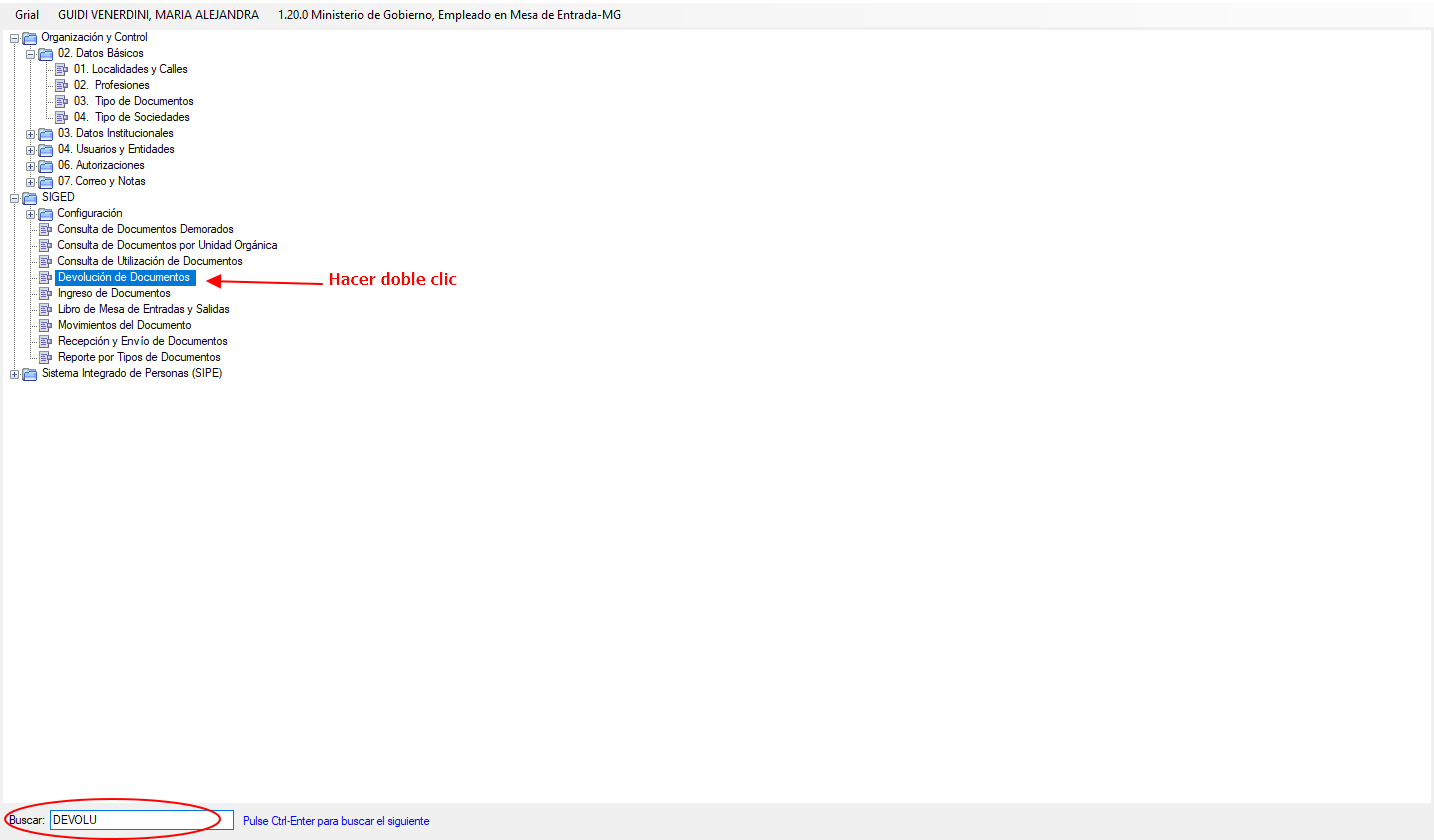 Por la pantalla del menú principal haciendo doble clic en el Módulo Devolución de DocumentosPor medio del buscador del sistema escribiendo el nombre o parte del mismo Para devolver un documento: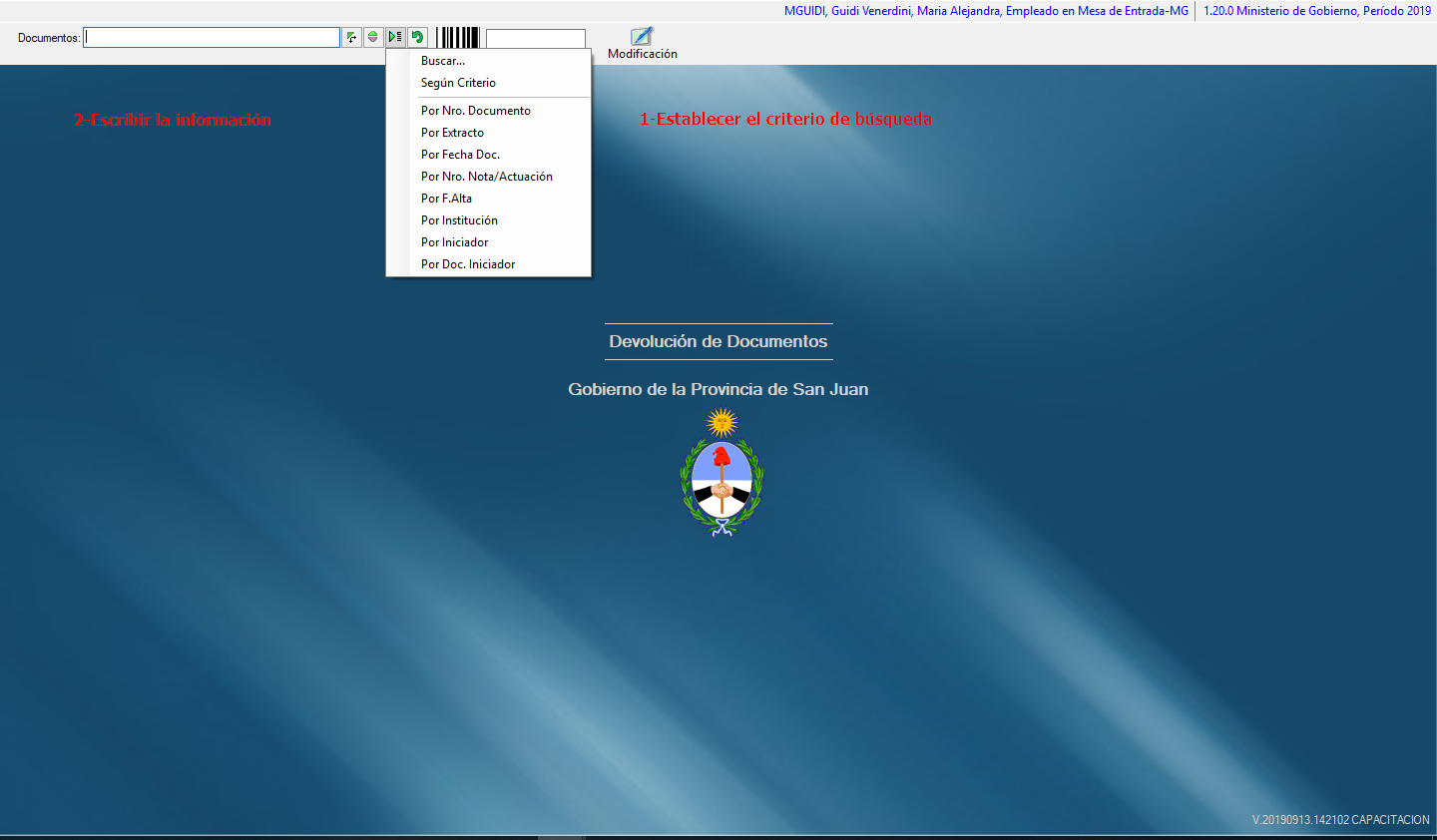 1-Establcer el criterio de búsqueda del documento haciendo clic en el botón 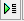 2-Escribir la información-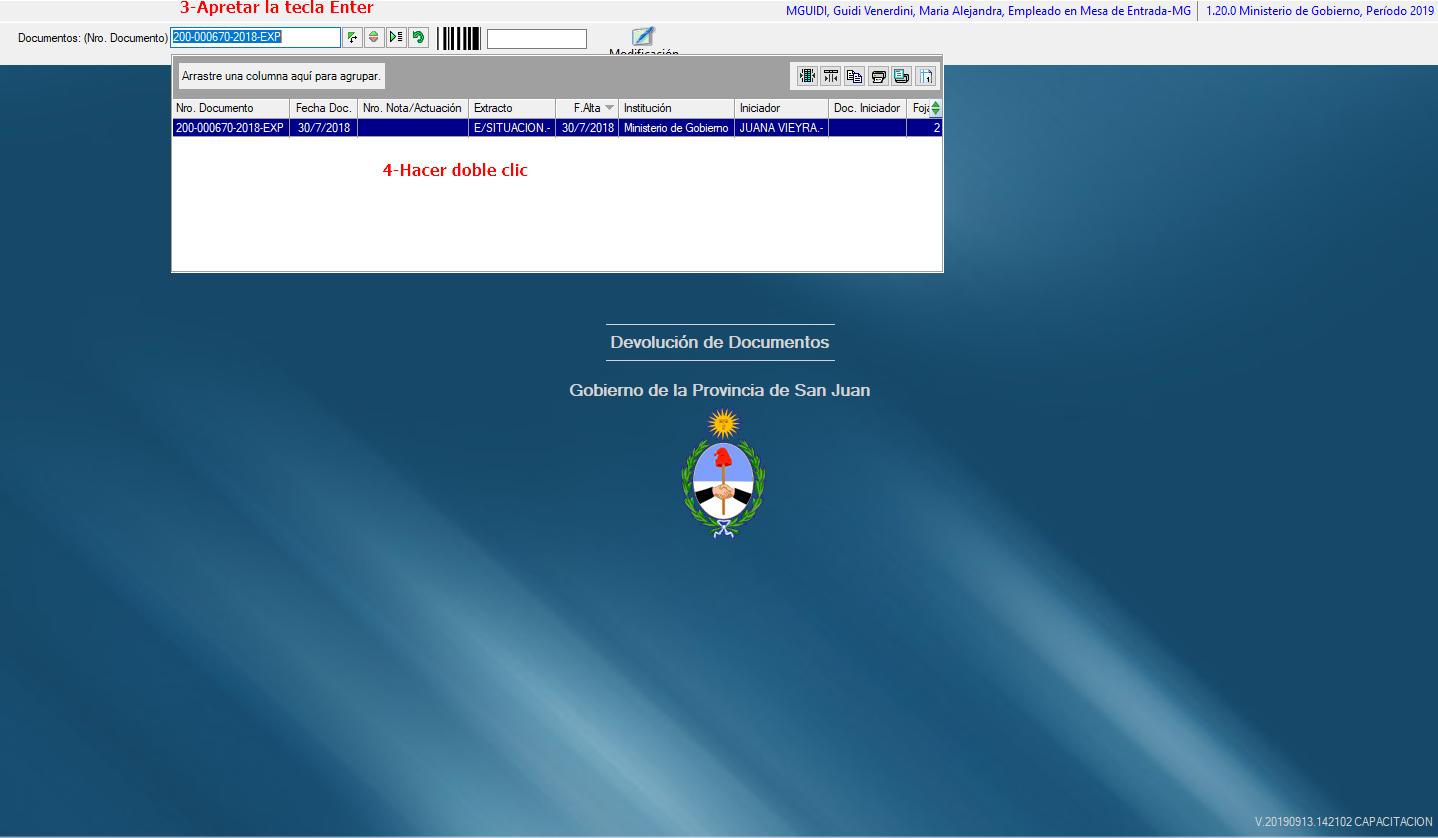 3-Apretar la tecla enter4-Hacer doble clic en el renglón azul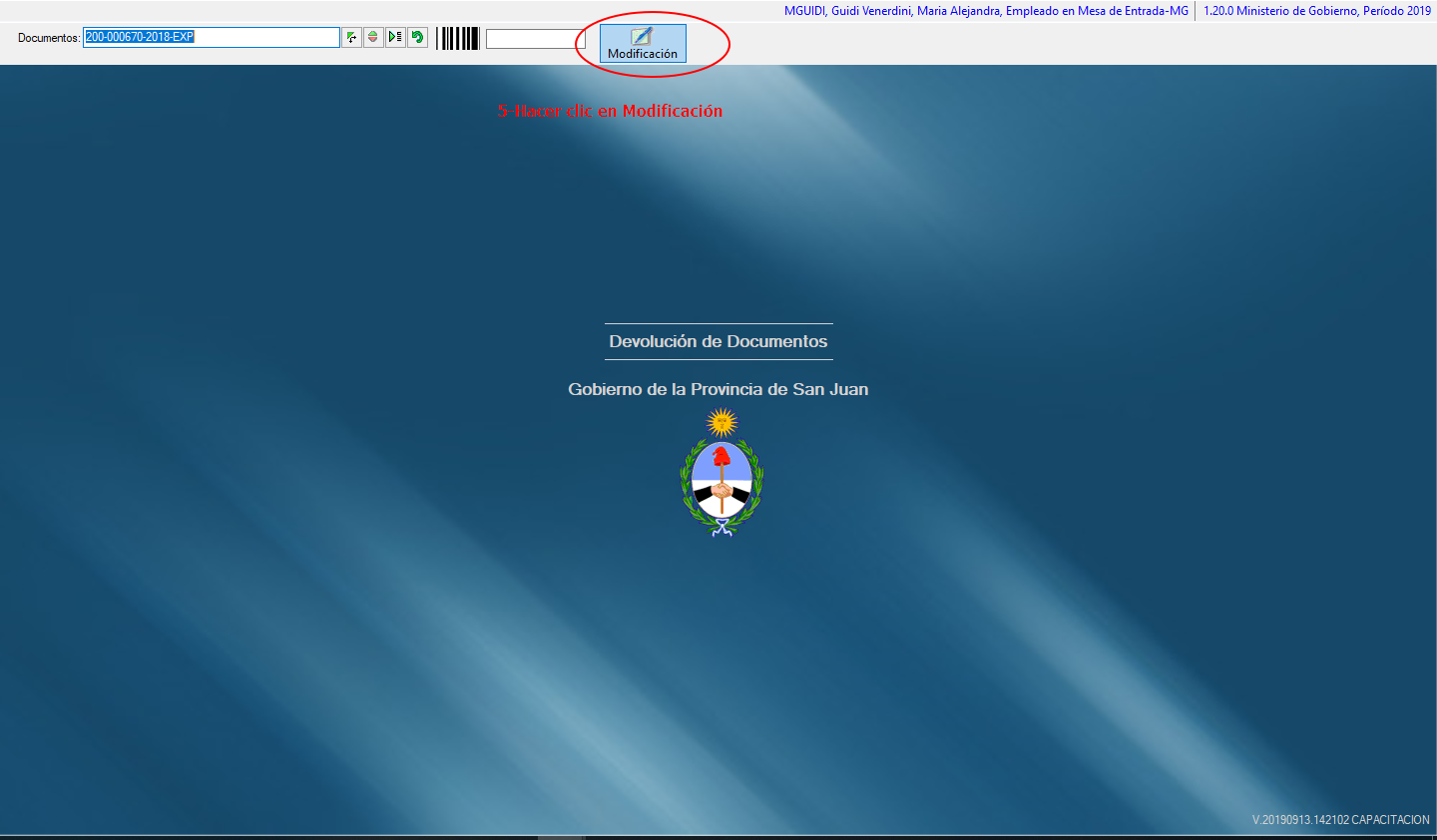 5-Hacer clic en el botón Modificación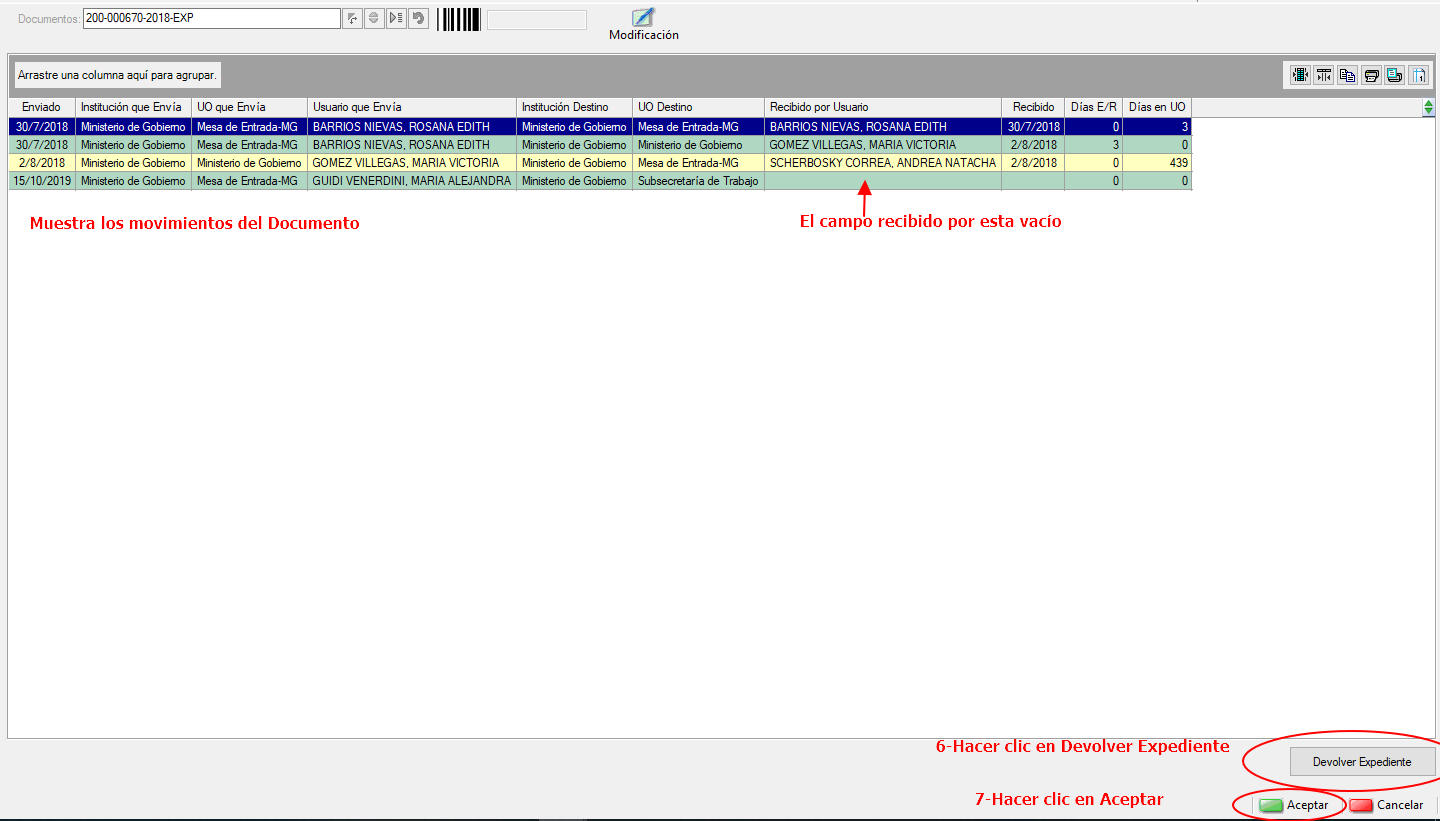 6-Hacer clic en Devolver Expediente7-Hacer clic en Aceptar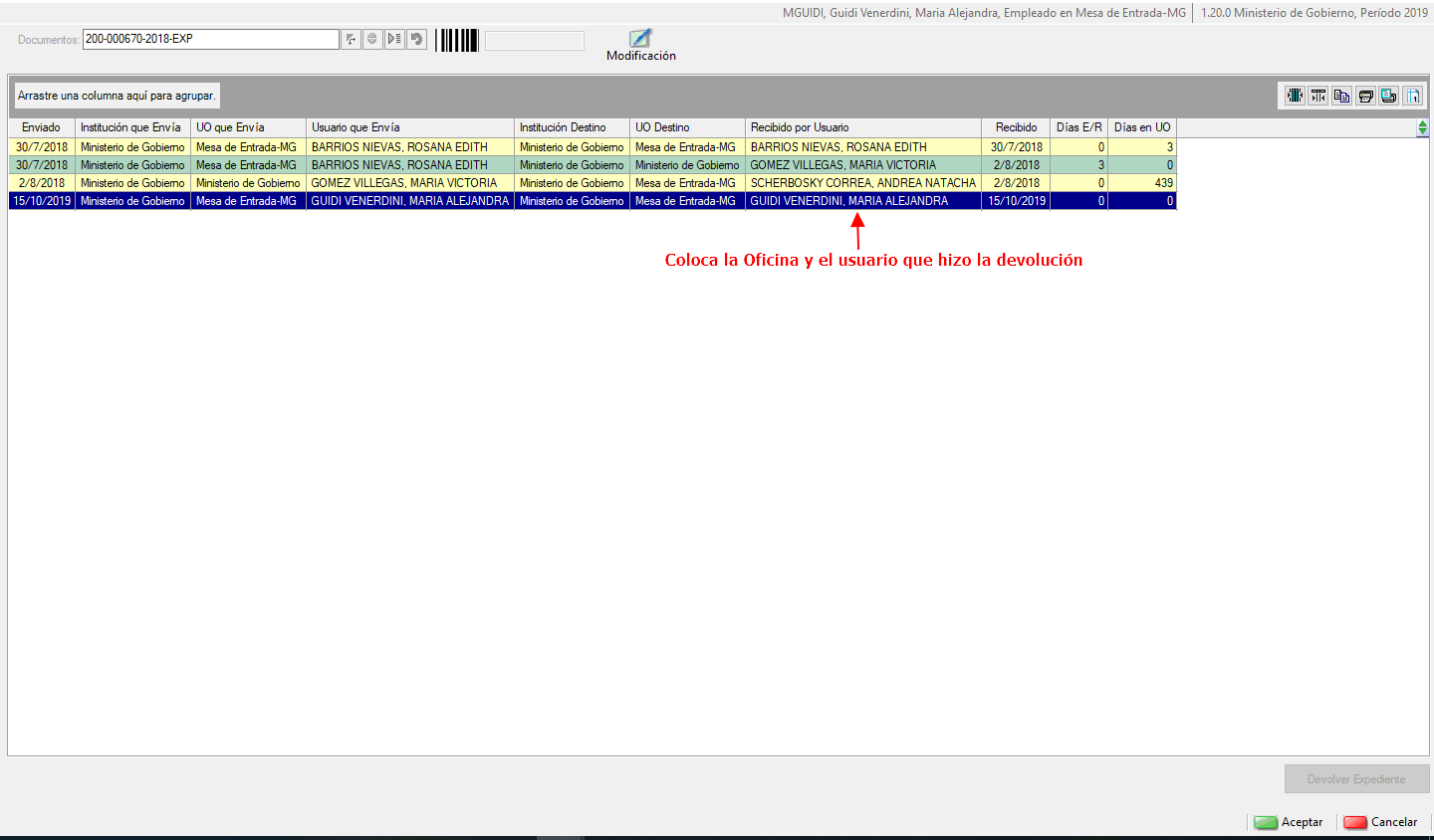 Nota: Luego de la Devolución el documento queda en la pestaña Documentos en Oficina del Módulo Recepción y envíoPara mayor información comunicarse a los Teléfonos de contacto: 4306683-6681-6592-6567